KURA Z MASY PAPIEROWEJOPIS:  POTRZEBUJEMY ½ SZKLANKI MĄKI, WODĘ, PAPIER-NAJLEPIEJ STARE      GAZETY  LUB GAZETKI ZE SKLEPU -TO CO AKTUALNIE MAMY                  W DOMU, NALON, POJEMNIK GDZIE WYMIESZAMY WODĘ Z MĄKĄ          I POJEMNIK NA KTÓRYM POSTAWIMY NADMUCHANY BALON, NOŻYCZKI,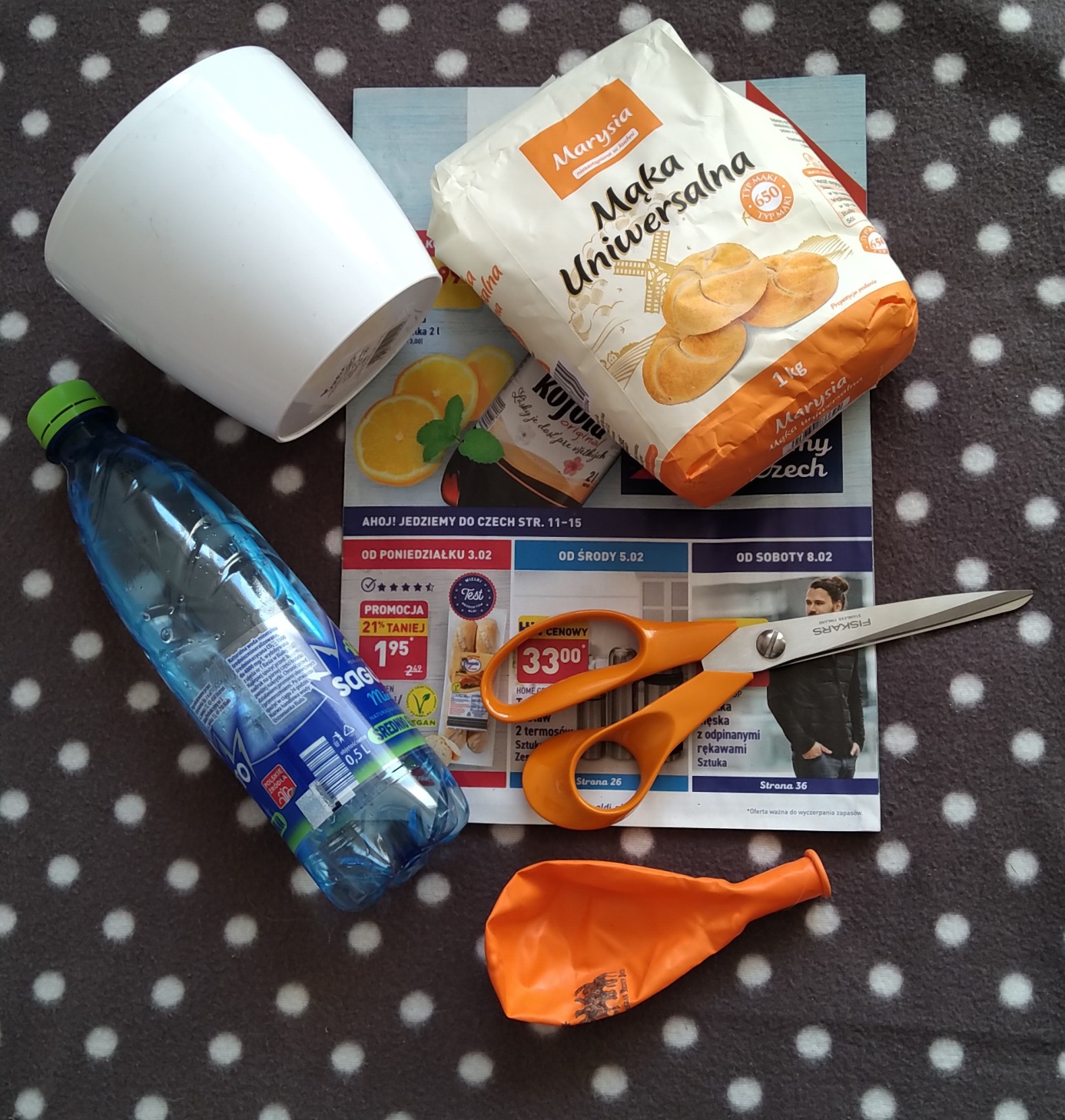 GAZETY TNIEMY LUB RODZIERAMY NA MNIEJSZE KAWAŁKI, WODĘ MIESZAMY Z MĄKĄ,BALON NADMUCHUJEMY,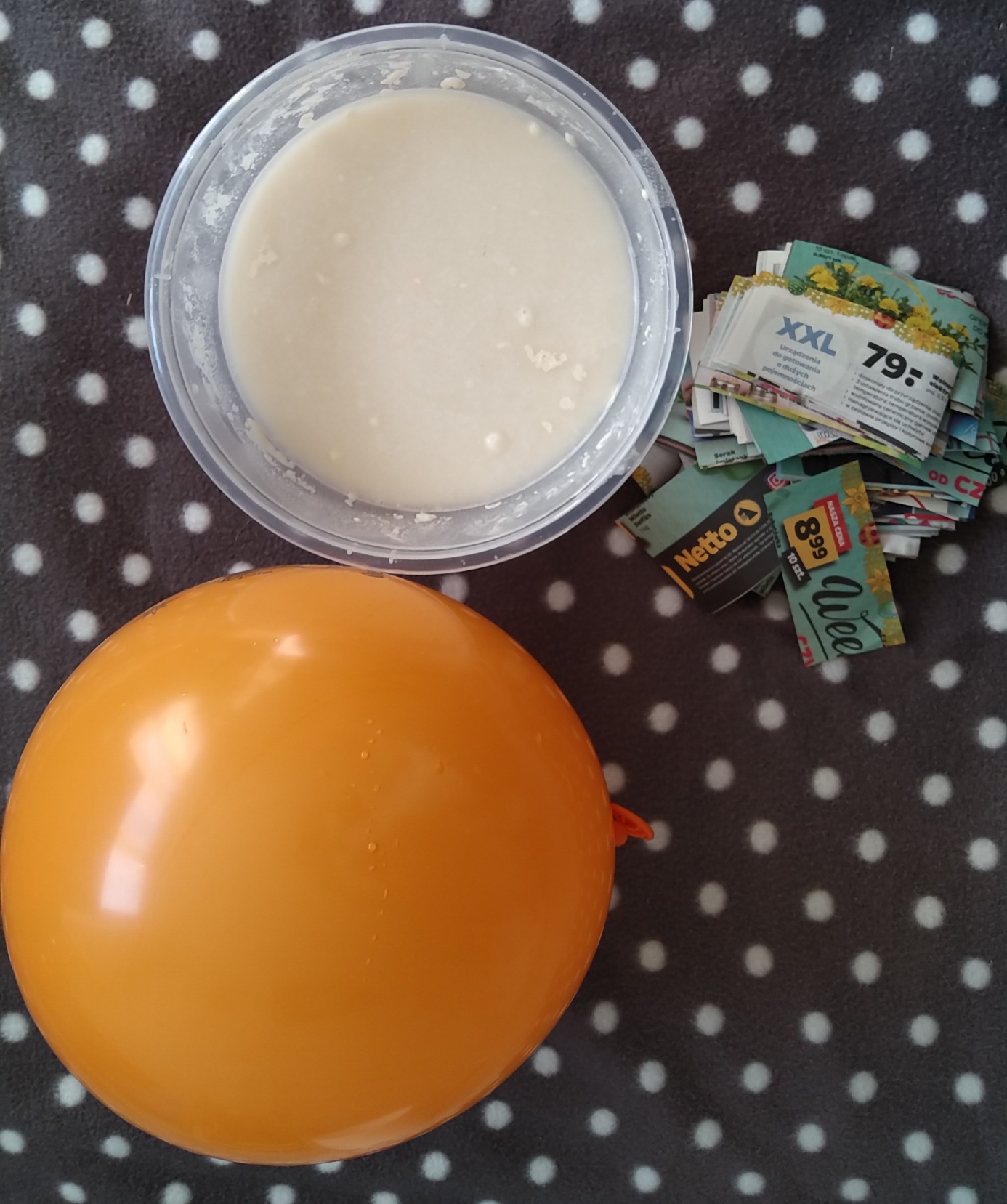 KAWAŁKI GAZETY MOCZYMY W MIESZANCE WODY Z MĄKĄ     I NAKŁADAMY NA BALON KTÓRY STAWIAMY NP. NA PUSTEJ DONICZCE,OKLEJAMY CAŁY BALON,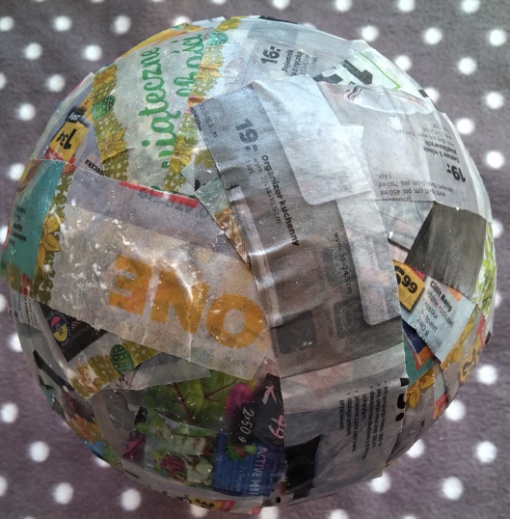 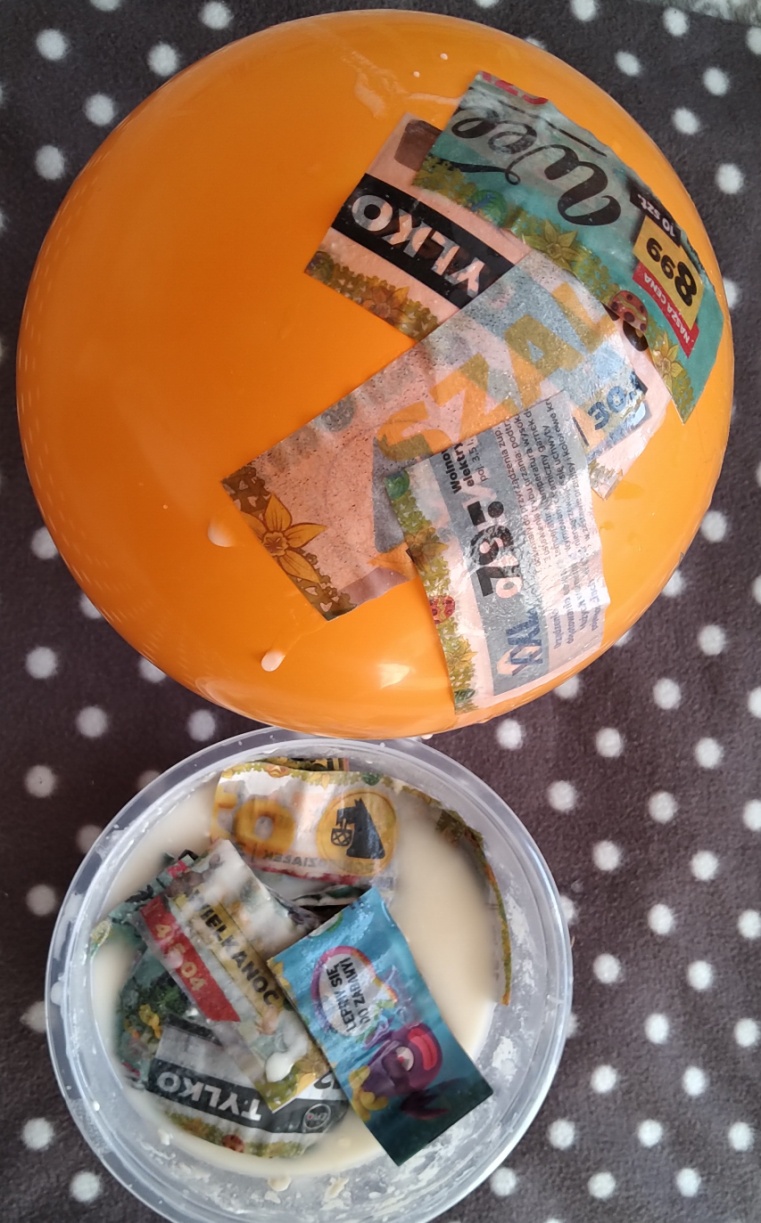 CZEKAMY AŻ MASA WYSCHNIE I OBRACAMY,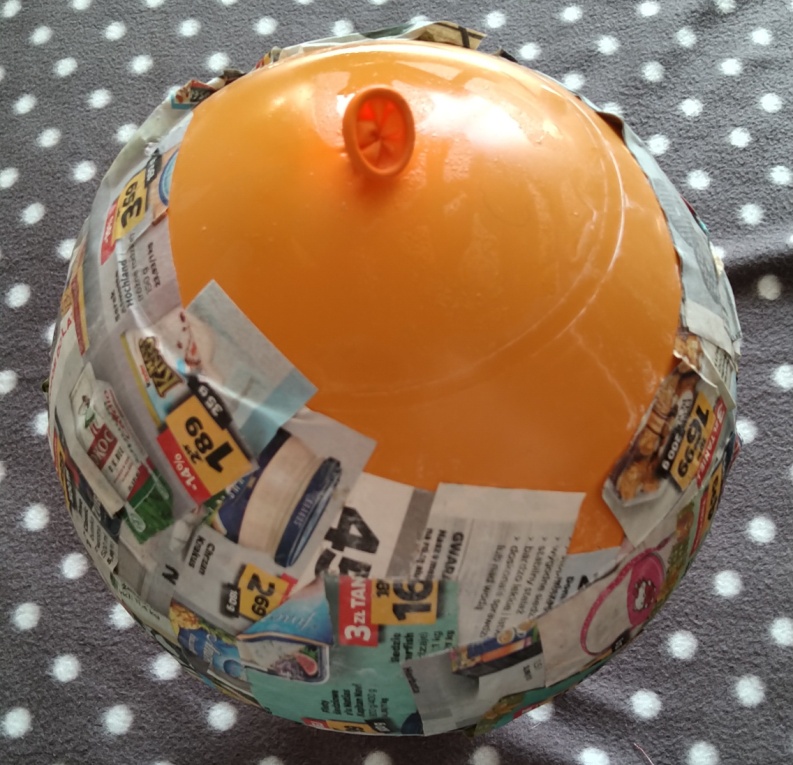 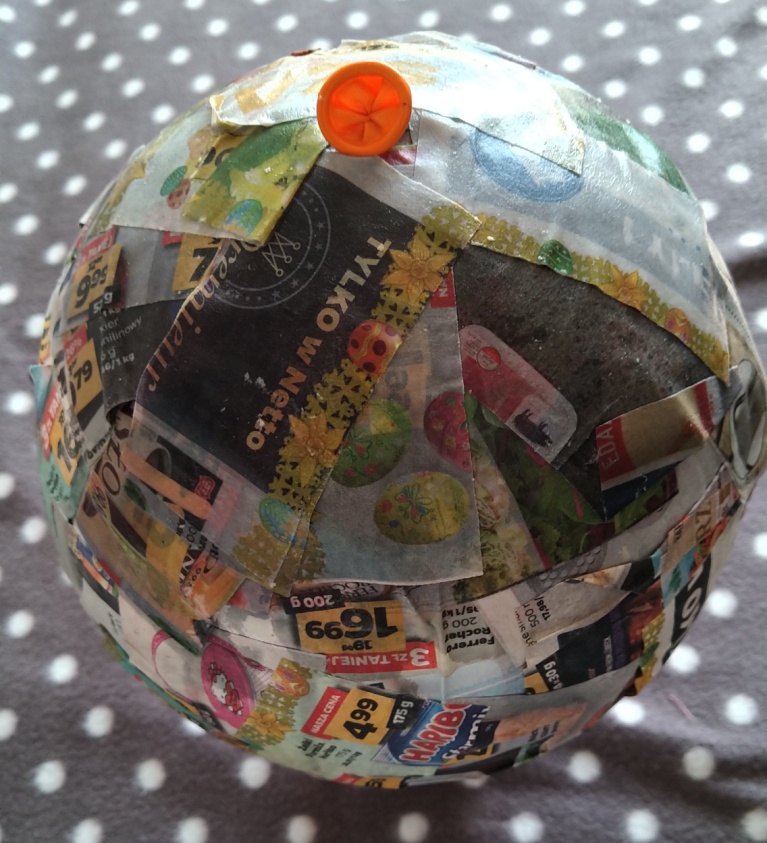 WYKLEJAMY SZYJĘ I POZOSTAŁE ELEMENTY KOGUTA MODELUJĄC JE Z MIĘKKICH KAWAŁKÓW GAZET,TAK DŁUGO MODELUJEMY AŻ UZYSKAMY EFEKT Z KTÓREGO JESTEŚMY ZADOWOLENI,JA ZNALAZŁAM KAWAŁKI PAPIERY ŚNIADANIOWEGO                     I W OSTATNIEJ FAZIE PRACY PO NAMOCZENIU W WODZIE Z MĄKĄ OKLEIŁAM KOGUTA NA BIAŁO,PO SKOŃCZONEJ PRACY ZOSTAWIAMY DO WYSCHNIĘCIA,W TYM CZASIE PRZYDOTOWUJEMY PODKŁADKĘ NA KTÓRĄ POSTAWIMY GOTOWĄ PRACĘ,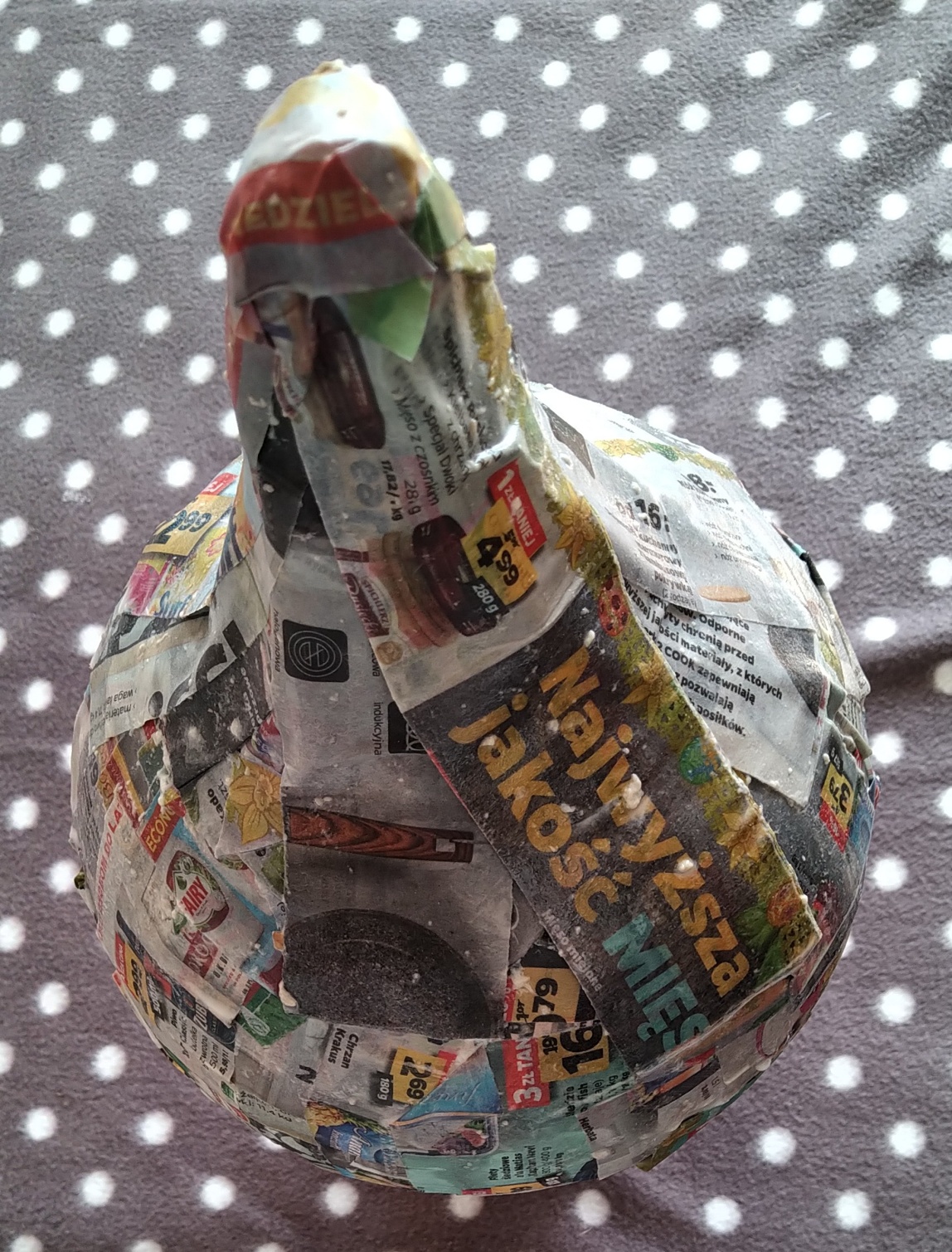 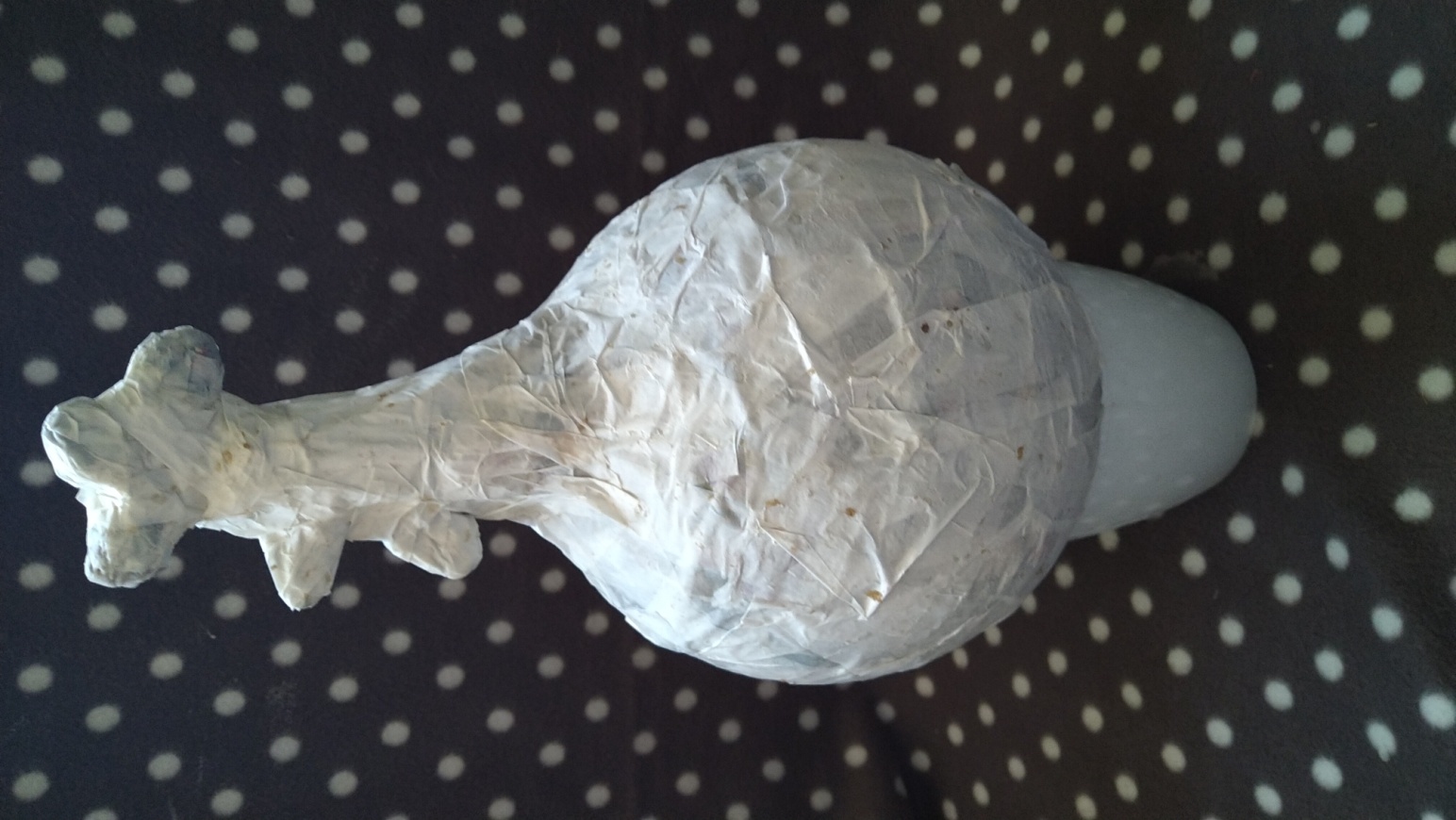 GDY KOGUT WYSCHNIE, MALUJEMY GO FARBAMI,                    JA POMALOWAŁAM FARBAMI PLAKATOWYMI ,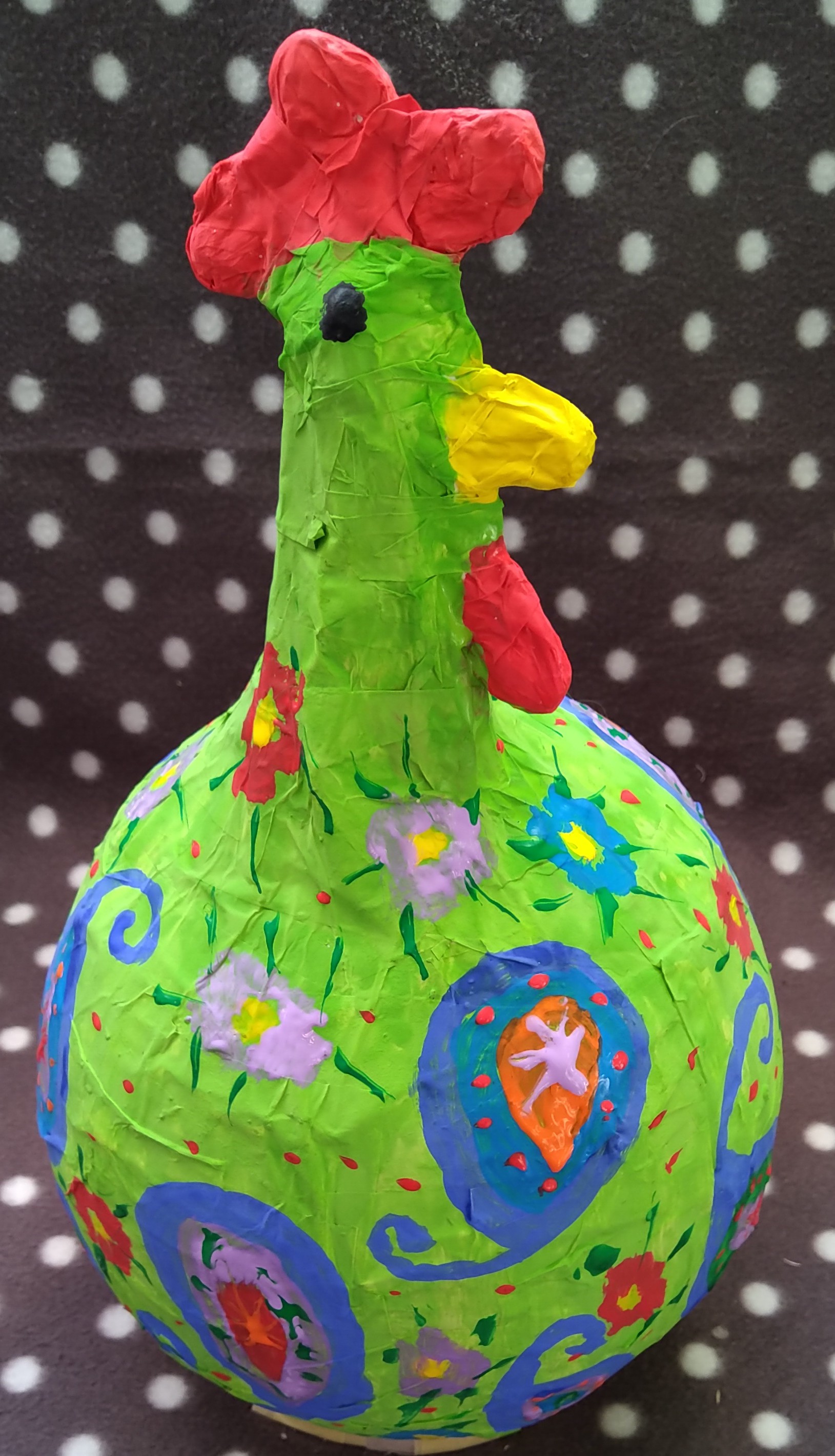 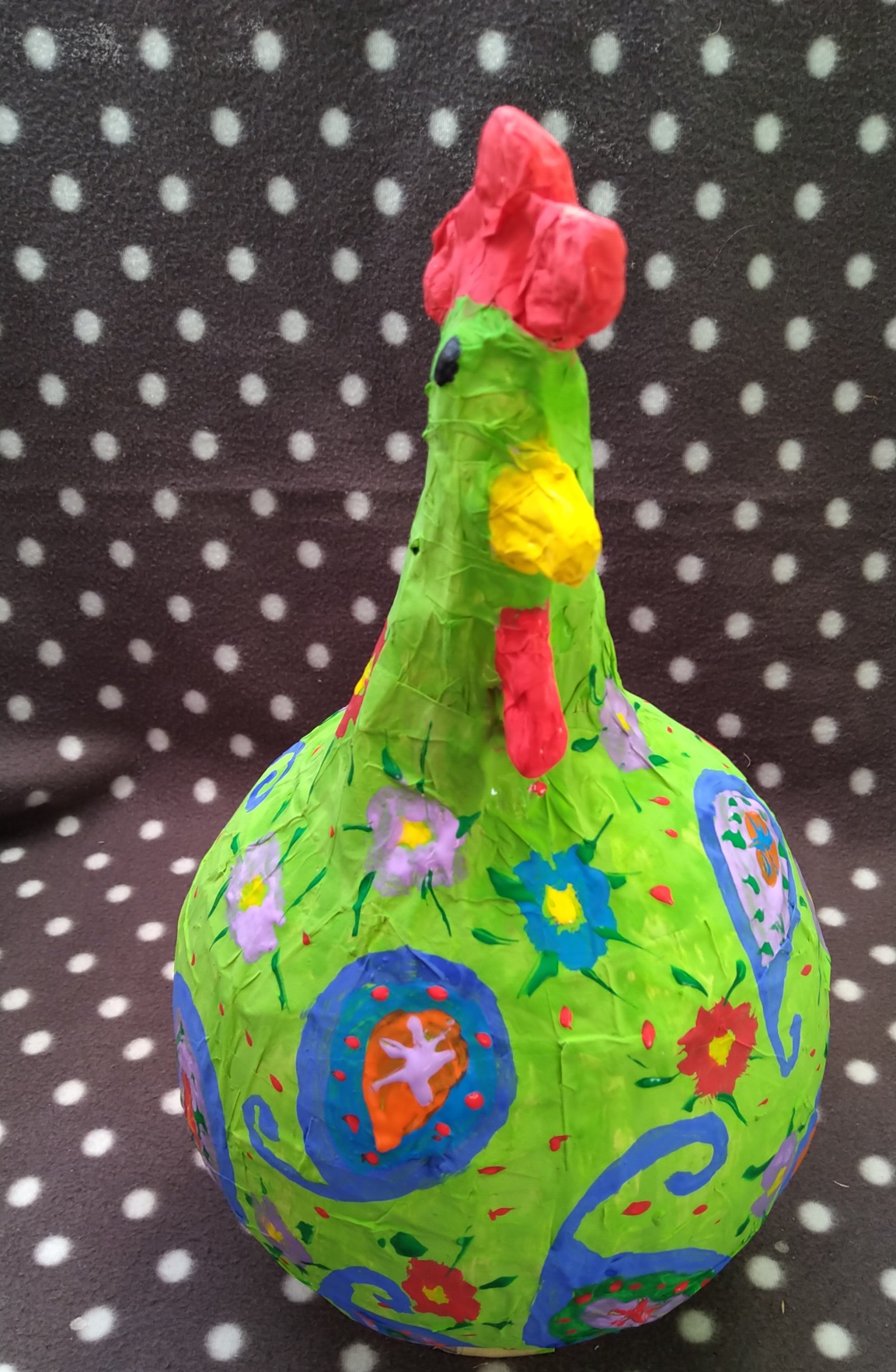 